دانشکده مهندسی و علوم کامپیوتر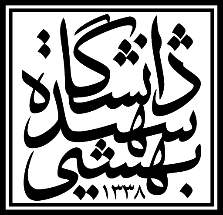 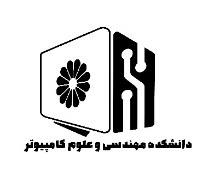 فرم درخواست تمدید سنوات ترم 5 دانشجویان کارشناسی ارشدشماره دانشجویی:نام و نام خانوادگی دانشجو:گرایش:دوره:  روزانه                        نوبت دوم                          پردیس داور داخلی:استاد راهنما:تاریخ برگزاری جلسه گزارش پیشرفت:نحوه برگزاری جلسه:   حضوری                             مجازینظر استاد راهنمادرصد پیشرفت: تمدیدسنوات:  بله                    خیرتوضیحات (در صورت دلخواه):امضا:نظر داور داخلیدرصد پیشرفت: تمدید سنوات:  بله             خیرتوضیحات (در صورت دلخواه):امضا: